СодержаниеВведениеВоздух окружает нас со всех сторон. Каждый раз, делая вдох, мы заполняем свои лёгкие новой порцией воздуха. Значит нам очень важно, чтобы воздух вокруг нас был чистым.Оценка качество воздуха – один из важнейших показателей качества окружающей среды, влияющий на здоровье человека, состояния зелёных насаждений. Негативные процессы, вызванные тоннами загрязняющих вредных веществ, которые выбрасываются в атмосферный воздух, промышленными предприятиями, затрагивая всех существ, живущих на планете.В последние десятилетия во всём мире большое внимание уделяется проблемам экологии. Основная проблема – это антропогенное воздействие. В результате различных видов человеческой деятельности в воздух выбрасывается более 200 различных компонентов. Если раньше отрицательные последствия человеческой деятельности рассматривались только к некоторым компонентам природы, то на данный момент эти последствия наносят ущерб человеку и его здоровью [1]. Антропогенное воздействие на фитоценозы оказывают загрязняющие вещества, которые находятся в воздухе, такие, как диоксид серы, оксиды азота, углеводороды и др. Среди них наиболее типичным является диоксид серы, который образуется при сгорании серосодержащего топлива (работа котельных, отопительных печей населения, а также дизельного транспорта). Из растений, имеющих повышенную чувствительность к диоксиду серы, являются хвойные (ель, сосна, кедр). Эти представители отдела Голосеменные являются прекрасными индикаторами загрязнения среды. Особенно чувствительна сосна обыкновенная. В её коре, древесине и хвое могут накапливаться загрязняющие вещества, которые оказывают влияние на рост и жизнедеятельность дерева.С тех далеких пор, как человек обратил внимание на сосну и ель, и до наших дней они продолжают загадывать ему все новые загадки и служат предметом внимательного изучения, а порой и горячих споров. Одна из таких загадок приобретает особенное значение сейчас, в век научно-технического прогресса, когда так остро стоит задача сохранить для потомков в чистоте окружающую природу – источник жизни [2]. Актуальность исследовательской работы обусловлена тем, что проблема загрязненности атмосферы является общемировой. В настоящее время ученые бьют тревогу, призывая нас к сохранению и защите окружающей среды, а также ко всяческой помощи ей. Но не каждый знает, в чем состоит проблема его края, поэтому, как альтернативный вариант, мы предлагаем биоиндикацию.Цель: изучить экологическое состояние атмосферного воздуха, используя в качестве биоиндикатора сосну обыкновенную. Задачи:Сформировать представление о сосне обыкновенной как об индикаторе состояния атмосферного воздуха.Определить участки проведения работы в зонах контрастных по уровню атмосферного загрязнения: вблизи дорог, в зеленой зоне.Определить загрязненность атмосферы по состоянию хвои, генеративных органов и состоянию прироста сосны обыкновенной.Выявить зависимость повреждения хвои сосны обыкновенной от экологического состояния окружающей средыОбъект исследований: сосна обыкновеннаяОбзор литературыЗагрязнение и биоиндикация атмосферыАтмосферный воздух – один из важнейших жизнеобеспечивающих природных компонентов на Земле – представляет собой смесь газов и аэрозолей приземной части атмосферы, сложившиеся в ходе эволюции планеты, деятельности человекаОсновные составные части воздуха можно подразделить на три группы: постоянные, переменные и случайные. Содержание постоянных веществ, практически не меняется в любой порции сухого воздуха. Вторую группу составляют углекислый газ и водяной пар. Непостоянное содержание углекислого газа обусловлено неравномерностью его поглощения из воздуха растительностью в зависимости от интенсивности этой растительности, времени года, суток и т.д., а также деятельностью человека, ежегодно сжигающего миллиарды тонн углесодержащих веществ. Содержание случайных частей воздуха целиком обусловлено местными причинами. Это и природные явления, например, деятельность вулканов и грозы, и деятельность человека, которая стала главным источником случайных примесей в настоящее время [3].Атмосферный воздух занимает особое положение среди других компонентов биосферы. Значение его для всего живого на Земле невозможно переоценить. Человек может находиться без пищи пять недель, без воды – пять дней, а без воздуха всего лишь пять минут. При этом воздух должен иметь определённую чистоту, и любое отклонение от нормы опасно для здоровья.Воздух – смесь газов. Основное назначение воздуха – это обеспечение дыхания живых организмов. Атмосферный воздух выполняет защитную функцию, предохраняя Землю от абсолютно холодного Космоса и потока солнечных излучений. В атмосфере формируются климат и погода, задерживается масса метеоритов. Атмосфера обладает способностью к самоочищению, но в современных условиях возможности природных систем самоочищения подорваны.Деятельность человека по своим масштабам превосходит природное загрязнение атмосферного воздуха.Выбросы вредных веществ в атмосферу делятся на:газообразные (оксиды азота, серы, углерода, сероводород и др.);жидкие (кислоты, щёлочи, растворы солей и др.);твёрдые (радиоактивные вещества, свинец и его соединения, органическая и неорганическая пыль, сажа, смолистые вещества).Источники загрязнения:тепловые и атомные электростанции;продукты сжигания топлива;продукты сжигания бытовых отходов (мусор, полиэтилен, пластик);выхлопные газы автомобилей.Большая загазованность отрицательно сказывается на экологической обстановке и влияет на самочувствие людей, флору, фауну [4].Биологические особенности сосны обыкновенной (Pinus sylvestris)Сосна обыкновенная относится к древесным голосеменным вечнозелёным растениям. Является крупным деревом до 25-35 м высоты с диаметром ствола до 1м. В молодом возрасте крона пирамидальная, но со временем нижние побеги засыхают, опадают и растение приобретает шаровидную форму. Кора красновато-бурая, верхний слой которой постоянно шелушится в виде тонких пластинок. Хвоя парная тёмно-зелёного цвета с голубоватым оттенком, покрытая восковым налётом. Сосна споровое растение. Мужские шишки жёлтые, расположены у основания, а женские – красноватые, локализуются на верхушках годичных побегов, которые образуются с апреля по май. Пыльцы образуется очень много, которая покрывает поверхность близлежащей земли, листьев деревьев или водоём. Семена сидят на семенных чешуях и созревают после оплодотворения в течении 1,5 года. Семенные шишки сначала плотные зелёного цвета, но в течении созревания набирают коричневую окраску, чешуи их расходятся и семена обладающие крылатками, разлетаются [5].Автотранспорт как основной источник загрязнения атмосферного воздухаК основным токсичным выбросам автомобиля относятся: отработавшие газы, картерные газы и топливные испарения.Отработавшие газы, выбрасываемые двигателем, содержат окись углерода, углеводороды, окислы азота, бензапирен, альдегиды и сажу. Распределение основных компонентов выбросов у карбюраторного двигателя следующее: отработавшие газы содержат 95% СО, 55% углеводородов и окислов азота, картерные газы по – 5% углеводородов, 2% окислов азота, а топливные испарения – до 40% углеводородов. Основными токсичными веществами – продуктами неполного сгорания являются сажа, окись углерода, углеводороды, альдегиды.Вредные токсичные выбросы можно разделить на два вида: регламентированные и нерегламентированные. Они действуют на организм человека по-разному.Длительное вдыхание автомобильных выхлопов ведет к общему снижению иммунитета и нарушению работы сердечно-сосудистой системы, провоцирует развитие болезней дыхательной системы. Исследование, проведенное несколько лет назад учеными, показало, что выхлопные газы также наносят значительный вред головному мозгу, что в дальнейшем может вылиться в развитие болезни Альцгеймера, а у детей даже до года вызывать аутизм [6].Методика оценки загрязненности воздуха по комплексу признаков сосны обыкновеннойБиологическая индикация — это оценка состояния окружающей среды по реакциям растений и животных. Для оценки содержания токсических примесей в воздухе наиболее целесообразно использовать растения. Они осуществляют в десятки раз более интенсивный газообмен по сравнению с животными и человеком, обладают более высокой чувствительностью и стабильностью ответной реакции на действие внешних факторов.Методика биоиндикации чистоты воздуха по хвое сосны состоит в следующем. В работе используется материал, подготовленный учащимися заранее. Это срезанные ветви условно одновозрастных деревьев сосны обыкновенной на высоте 2 м со средней части кроны, обращенной к зонам вблизи предприятий, железной или автомобильной дороги. Контролем служат ветви с условно одновозрастных деревьев, собранных в чистой зоне леса. С нескольких боковых побегов 5-10 деревьев сосны отбирают по 100-*200 пар хвоинок второго и третьего года жизни. Анализ хвои проводят в лаборатории. Вся хвоя делится на три части (неповрежденная хвоя, хвоя с пятнами и хвоя с признаками усыхания) и подсчитывается количество хвоинок в каждой группе. Затем осуществляется измерение других параметров (длины побегов, числа почек, степени ветвления и др.), данные заносятся в рабочие таблицы. Работу по биоиндикации состояния воздуха можно разделить на следующие этапы:1. Определить участки проведения работы. Они должны находиться в зонах, контрастных по уровню загрязнения атмосферного воздуха. 2. Изучить степень повреждения и продолжительность жизни хвои. 2.1. Хвою осмотреть с помощью лупы, выявить хлорозы, некрозы кончиков хвоинок и всей поверхности, определить их процент и характер (точки, крапчатость, пятнистость, мозаичность) (см. рис. 1.1).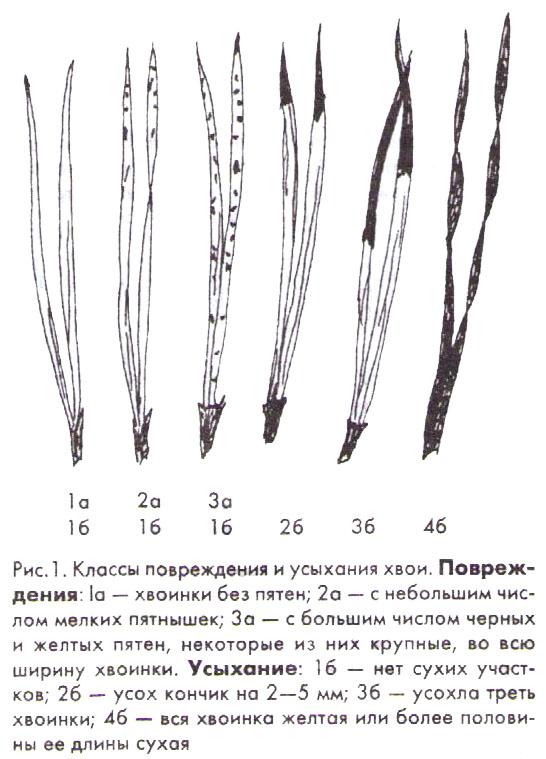 2.2. Результаты учетов занести в таблицу 1.Таблица 1. Повреждение и усыхание хвои сосны обыкновенной в разных зонах2.3. Сделать вывод о состоянии хвои в разных участках города и загородной зоне.2.4. Определить продолжительность жизни хвои.Продолжительность жизни хвои устанавливается по мутовкам путем просмотра побегов с хвоей. Количество учетных деревьев — не менее 20. Рассчитать индекс продолжительности жизни хвои сосны (Q) по формуле: Q = 3B + 2B + 3B/ В1 + В2 + В3, где В1, В2, В3 – количество деревьев с продолжительностью жизни хвои соответственно 1,2,3 года.2.5. Сделать заключение о связи продолжительности жизни хвои и загрязнения воздуха. Чем выше индекс Q, тем больше продолжительность жизни хвои сосны.2.6. Обработанные данные занести в таблицу экопаспорта.3. Изучить состояние побегов.3.1. Измерить длину побега каждого года, начиная от последнего и двигаясь последовательно по междоузлиям от года к году.3.2. В мутовках определить ветвление путем подсчета количества веточек и местах узлов.3.3. На побегах установить наличие некрозов (точечное или другой формы отмирание коры).3.4. Измерить толщину побегов.3.5. Результаты учетов занести в таблицу 2.Таблица 2. Характеристика побегов сосны обыкновенной в разных зонах3.6. Средние значения подсчетов и измерений занести в таблицу экопаспорта. 4. Изучить состояние почек.4.1. Подсчитать число сформировавшихся почек на ветвях каждого дерева. 4.2. Измерить длину и толщину почек. 4.3. Результаты учетов занести в таблицу 3.Таблица 3. Состояние почек сосны обыкновенной в разных зонах4.4. Средние значения подсчетов и измерений занести в таблицу экопаспорта. 4.5. Сформулировать вывод о взаимосвязи между состоянием почек и условиями произрастания деревьев. 5.1. Полученные данные всех проведенных исследований занести в таблицу экопаспорта (таблица 4).Таблица 4. Биодиагностика качества воздуха по состоянию сосны обыкновенной5.2. Полученные данные сравнить с результатами, прошлых лет, сделать вывод об изменении состояния воздуха [7].Результаты исследований и их обсуждениеНаши исследования по установлению относительной чистоты воздуха проводились на трех участках территории города Солигорска и Солигорского района (рисунок 2).Участок №1 - ул. Козлова, вблизи дороги (5м) (приложение).Участок №2 - Тропа здоровья, г. Солигорск (приложение)..Участок №3 – смешанный лес, д.Мазурщина. Контроль (приложение).. С ветвей сосны отбирали побеги одинаковой величины. С побегов собирали всю хвою и визуально при помощи лупы анализировали ее состояние. Отобранная нами хвоя исследовалась в школьной лаборатории. Для вычисления процента пораженной хвои - ее делили на три части (неповрежденная хвоя, хвоя с пятнами и хвоя с признаками усыхания). Далее производили подсчет количества хвоинок в каждой группе (приложение). Повреждения оценивали по шкале, приведенной для сосны на рисунке 1. Эти данные занесены в таблицу 5. 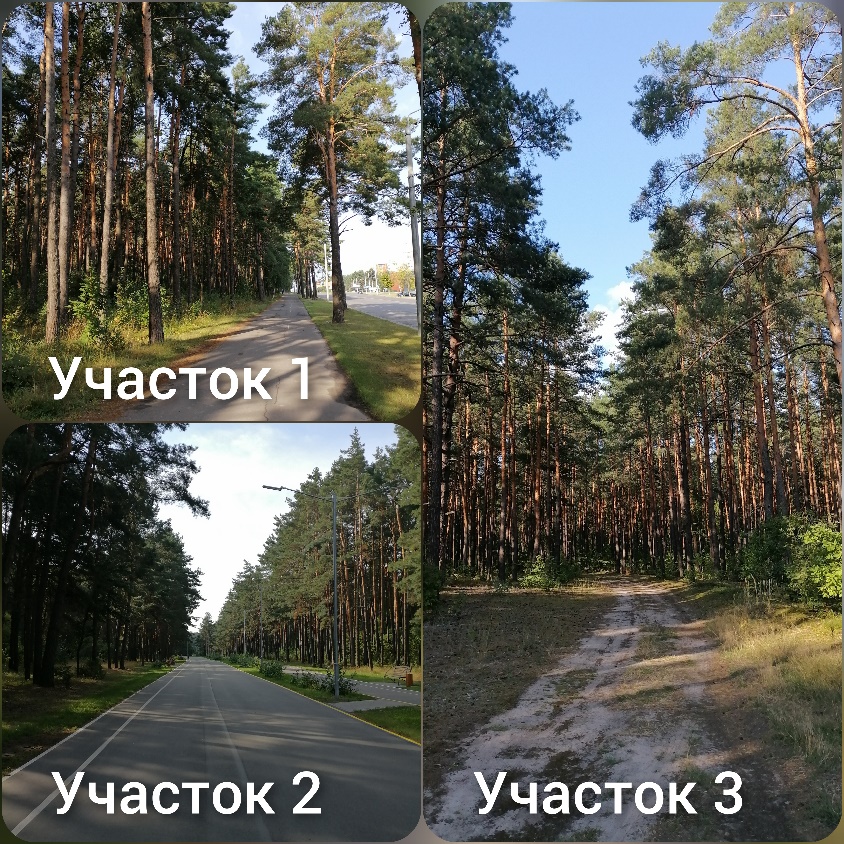 Рисунок 2 – Исследуемые участкиТаблица 5. Повреждение и усыхание хвои сосны обыкновенной в разных зонахКак видно из таблицы 5, степень повреждения хвоинок на участке 1,2,3 составила 51%, 31% и 9% соответственно. Таким образом, исходя из полученных данных, можно сделать вывод о том, наибольшее повреждение хвои и отмечается на участке №1, вблизи дороги, где постоянное движение автомобилей и рядом находится промышленное предприятие (ЗАО «СИПРсОП)Анализ данных о степени усыхания позволяет нам сделать следующий вывод: процент хвоинок с усыханием на контрольном участке составил всего лишь 6%, что свидетельствует о благоприятной экологической обстановки данной территории. На 1 и 2 участках эти показатели незначительно, но выше.Стоит отметить, что хвоинки, собранные с ветвей деревьев сосны обыкновенной природной экосистемы, мало повреждены, они ярко зеленые, чистые, пятен мало, усохших участков у них практически нет. Сосна очень чувствительна к ядовитым газам, которые выбрасывают автомобили. На побегах сосны, произрастающей вблизи автодороги (участок 1), живой, здоровой хвои мало. Выхлопной газ с вредными веществами, проникая внутрь через устьица, вызывает отравление живых тканей. В результате хвоя повреждается и усыхает. Большинство хвои, собранной с ветвей деревьев с участка вдоль дороги, с большим числом черных и желтых пятен.Также мы обратили внимание на то, что у деревьев, растущих вблизи автомобильной дороги, нижние ветки почти полностью имели желтую хвою, и она опадала при легком прикосновении (приложение).Продолжительность жизни хвои сосны устанавливали путем просмотра побегов с хвоей по мутовкам. Анализируя таблицу 6 видно, что средняя продолжительности жизни хвои сосны составила на участке №1 – 2,07 года, на участке №2 – 2,21г., на участке №3 – 2,36г. Представленные цифры дают нам возможность говорить о том, что наиболее загрязненный воздух на участке 1, так как чем выше показатель Q, тем чище воздух.Показатели Q отражены на рисунке 3.Таблица 6 – Продолжительность жизни хвои сосны обыкновенной в разных зонахРисунок 3 - Индекс продолжительности хвои сосныДля определения интенсивности годового прироста было обследовано по 20 деревьев на каждом участке. Полученные результаты представлены в таблице 7 и таблицах 1,2 приложения. Средние значения длины прироста и толщины побегов выше у растений лесной зоны, чем деревьев, произрастающих в городской среде, что говорит об относительной чистоте воздуха лесного массива.Таблица 7 - Характеристика побегов сосны обыкновенной в разных зонахТаблица 8 - Состояние почек сосны обыкновенной в разных зонахПри исследовании почек сосны (приложение) было выявлено, что длина и толщина почек, находящихся вдали от города больше, что говорит, о минимальной загрязнённости воздуха, а на 1 и 2 участке длина и толщина почек меньше – это говорит о большей загрязнённости атмосферы.Таким образом, все результаты наших исследований проведенных в 2021 году по изучению относительной чистоты воздуха в г.Солигорске и Солигорском районе приведены в таблице 9.Таблица 9 - Биодиагностика качества воздуха по состоянию сосны обыкновеннойЗаключениеСосна - один из самых распространенных видов биоиндикаторов окружающей среды, хвоя сосны способна реагировать на антропогенные влияния, а также она отражает заболевания дерева. Дерево средней величины за 24 часа выделяет кислород, нужный для дыхания трех человек. Хвоя содержит витамина «С» больше, чем лимон и выделяет полезные фитонциды, убивающие микробов. Источников антропогенного характера, вызывающих загрязнение атмосферы, а также нарушения экологического равновесия в биосфере, множество. Однако самыми значительными из них являются два: транспорт и промышленность. Наиболее губительно действуют на хвойные такие компоненты воздуха, выделяемые автотранспортом, как угарный газ, оксиды азота, углеводороды, альдегиды, кетоны, канцерогенные соединения. Сосновые леса наиболее чувствительны к загрязнению воздуха.Из изученных нами признаков сосны в наибольшей степени чувствительной к загрязнению воздуха оказалась хвоя. Это свидетельствует о том, что выхлопные газы автомобилей, дым от работающий котельных, бытовые отходы наносят значительный ущерб зеленым насаждениям. В результате воздействия загрязняющих веществ, находящихся в окружающей среде, в растениях происходит разрушение хлорофилла, что приводит к снижению фотосинтеза. Нарушения в фотосинтезе приводят к некрозу. При этом устанавливается следующая последовательность его проявления в исследуемой экосистеме: хлороз (бледная или светлая окраска хвои); некроз (потемнение и отмирание частей хвои); дефолиация (опадание хвои). Нарушается рост деревьев, происходит ослабление всего дерева. Угнетающее действие атмосферных загрязнений на генеративные органы растений чревато сокращением численности популяции, что в конечном итоге может привести к гибели всей популяции.Проанализировав данные полученные на участках исследования можно сказать, что степень загрязнения атмосферного воздуха в городе отличается от пригородной зоны. Проведя качественный анализ и оценив класс усыхания и степень повреждения, по состоянию хвои были сделаны выводы, показавшие на каких территория воздух достаточно чистый. Территории с чистым воздухом - это смешанный лес на расстоянии 30 км от города. В лесной зоне, вдали от автомобильных магистралей степень повреждения хвоинок незначительная, но наблюдаются повреждения с небольшим числом мелких пятнышек. В посадке растений, вблизи автодороги (участок №1) прослеживается повреждение хвоинок и усыхание их прогрессирует.Средняя продолжительность жизни хвои сосны обыкновенной в лесной зоне составляет 2,4 года, в зоне автодорог – 2,1 года. Значит, чем больше загрязненность воздуха, тем меньше продолжительность жизни хвои сосны обыкновенной.Средние значения длины прироста, толщины побегов выше у растений природного ландшафта. Больший процент обесхвоенности деревьев наблюдается в зоне улицы Козлова, что связано с близостью автодороги и промышленного предприятия.В лесу, где загрязненность воздуха минимальная, количество почек сосны обыкновенной больше, почки длиннее и толще, чем в городской среде.К сожалению, такие биоиндикаторы как сосна обыкновенная не дают количественной оценки загрязненности воздуха, но могут служить сигналом о наличии неблагоприятных экологических условий.Поставленная проблема в данном случае не может быть исправлена одним человеком. Над этой проблемой думают многие и стараются сделать все для того, чтобы минимально загрязнять атмосферный воздух. В нашем удивительном крае представлена самая разнообразная природа, которая не встречается больше нигде и её стоит оберегать.Коль суждено дышать нам воздухом одним,Давайте же мы все на век объединимся,Давайте наши души сохраним,Тогда мы на Земле и сами сохранимся.Н.СтаршиновПредлагаем рекомендации по мерам охраны окружающей среды: Проводить экологическое просвещение населения: каждый водитель должен знать, что причина дымления автомобиля – неисправность двигателя, неисправность системы питания или зажигания. Только за счет правильной регулировки автодвигателей выброс вредных веществ в атмосферу можно уменьшить до 5 раз. Использовать более безвредное топливо.Регулярно проводить мониторинг состояния леса и участков вдоль трассы.Продолжить работу по озеленению придорожной зоны. Список использованной литературы:Ашихмина, Т.Я. Школьный экологический мониторинг/ Т.Я. Ашихмина. - М.: Академический проект, 2005 г - 416 сШуберт Р. Биоиндикация загрязнений наземных экосистем. Изд-во Мир. – М., 1998.Дядюн Т.В. Практикум “Мир воздуха”. Ж. “Биология в школе”, № 1, 2001. Биологическая экология. Теория и практика: учебник для студентов вузов, обучающихся по экологическим специальностям / А.С. Степановских. – М.: ЮНИТИ-ДАНА, 2009. – 791с.Биология в школе. Научно-методический журнал.№1-2, 2007.Шустов С.Б. Химия и экология / С.Б. Шустов, Л.В. Шустова. – Н.Новгород: Нижегородский гуманитарный центр, 1995.Научно-исследовательская работа школьников по биологии: пособие для учителей общеобразовательных учреждений с рус.яз.обучения/ С.С.Маглыш, А.Е.Каревский. – Минск: Сэр-Вит, 2012.с.10.Введение……………………………………………………………………..31.Обзор литературы1.1.Загрязнение и биоиндикация атмосферы……………………………...41.2.Биологические особенности сосны обыкновенной (Pinus sylvestris)..51.3.Автотранспорт как основной источник загрязнения атмосферного воздуха……………………………………………………………………….52.Методика оценки загрязненности воздуха по комплексу признаков сосны обыкновенной………………………………………………………..63.Результаты исследований и их обсуждение……………………………..9Заключение………………………………………………………………….14Список использованной литературы………………………………………16Компоненты выхлопного газаСодержание по объему, %Содержание по объему, %ПримечаниеКомпоненты выхлопного газаДвигателиДвигателиПримечаниеКомпоненты выхлопного газабензиновыедизелиПримечаниеАзот74,0 - 77,076,0 - 78,0нетоксиченКислород0,3 - 8,02,0 - 18,0нетоксиченПары воды3,0 - 5,50,5 - 4,0нетоксичныДиоксид углерода5,0 - 12,01,0 - 10,0нетоксиченОксид углерода0,1 - 10,00,01 - 5,0токсиченУглеводороды неканцерогенные0,2 - 3,00,009 - 0,5токсичныАльдегиды0 - 0,20,001 - 0,009токсичныОксид серы0 - 0,0020 - 0,03токсиченСажа, г/м30 - 0,040,01 - 1,1токсичнаБензопирен, мг/м30,01 - 0,02до 0,01канцерогенПовреждение и усыхание обследованных хвоинокНомер ключевых участковНомер ключевых участковНомер ключевых участковНомер ключевых участковПовреждение и усыхание обследованных хвоинок123…Общее число обследованных хвоинокКоличество хвоинок с пятнамиПроцент хвоинок с пятнамиКоличество хвоинок с усыханиемПроцент хвоинок с усыханиемДата отбора проб№ участкаДлина годового прироста, ммШирина побега, ммВетвление, шт.№ участкаКоличество почек, штДлина почек, ммТолщина почек, ммПоказательКатегория и номер участкаКатегория и номер участкаКатегория и номер участкаКатегория и номер участкаПоказательучасток контроля (природный ландшафт)участок контроля (природный ландшафт)опытный участок(с антропогенной нагрузкой)опытный участок(с антропогенной нагрузкой)Показатель1212Состояние хвои сосны: • количество обследованных деревьев, шт. • повреждение хвои, % • усыхание хвои, %Состояние почек сосны: • количество обследованных деревьев, шт. • количество измеренных почек, шт. • средняя длина почки, мм • средняя ширина почки, ммПрирост сосны: • количество обследованных деревьев, шт. • средняя длина побега, смИндекс продолжительности жизни хвоиПовреждение и усыхание обследованных хвоинокНомер ключевых участковНомер ключевых участковНомер ключевых участковПовреждение и усыхание обследованных хвоинокУчасток №1Участок №2Участок №3Общее число обследованных хвоинок510519513Количество хвоинок с пятнами25816344Процент хвоинок с пятнами51%31%9%Количество хвоинок с усыханием1429731Процент хвоинок с усыханием28%19%6%Дата отбора проб08.06.202108.06.202112.06.2021Состояние хвоиУчасток № 1Участок № 1Участок № 2Участок № 2Участок № 3Участок № 3Состояние хвоиКол-во деревьев% от общего числаКол-во деревьев% от общего числаКол-во деревьев% от общего числаОбследовано деревьев:20100%20100%20100%С возрастом хвои 4 года630%630%630%С возрастом хвои 3 года630%735%735%С возрастом хвои 2 года315%315%525%хвоя текущего года525%420%210%индекс продолжительности жизни хвои сосны2,072,212,36№ участкаДлина годового прироста, ммШирина побега, ммУчасток №133,452,4Участок №241,12,8Участок №356,43,05№ участкаКоличество почек, штДлина почек, ммТолщина почек, ммУчасток №1305,42,7Участок №2306,23,6Участок №3307,14,2ПоказательКатегория и номер участкаКатегория и номер участкаКатегория и номер участкаПоказательучасток контроля (природный ландшафт)опытный участок(с антропогенной нагрузкой)опытный участок(с антропогенной нагрузкой)ПоказательУчасток №3Участок №1Участок №2Состояние хвои сосны: Состояние хвои сосны: Состояние хвои сосны: Состояние хвои сосны: • количество обследованных деревьев, шт303030• повреждение хвои, % 9%51%31%• усыхание хвои, %6%28%19%Состояние почек сосны: Состояние почек сосны: Состояние почек сосны: Состояние почек сосны: • количество обследованных деревьев303030• количество измеренных почек, шт. 303030• средняя длина почки, мм7,15,46,2• средняя ширина почки, мм4,22,73,6Прирост сосны: Прирост сосны: Прирост сосны: Прирост сосны: • количество обследованных деревьев, шт. 202020• средняя длина побега, см56,433,4541,1Индекс продолжительности жизни хвои2,362,072,21